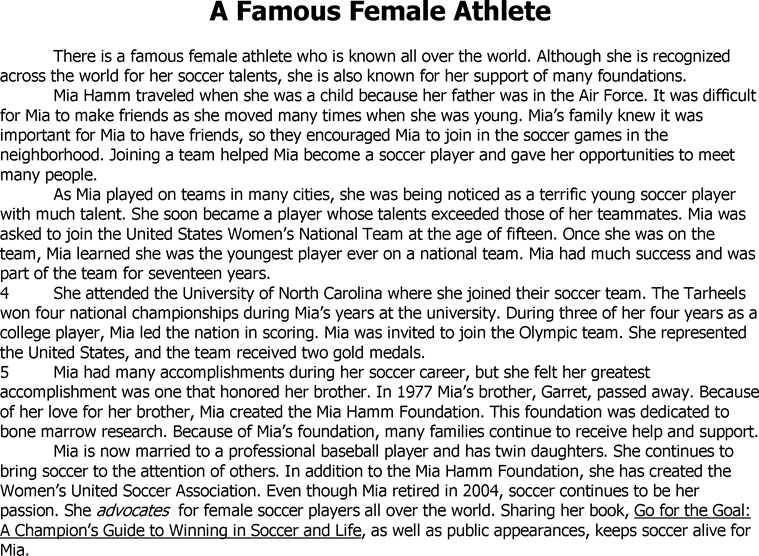 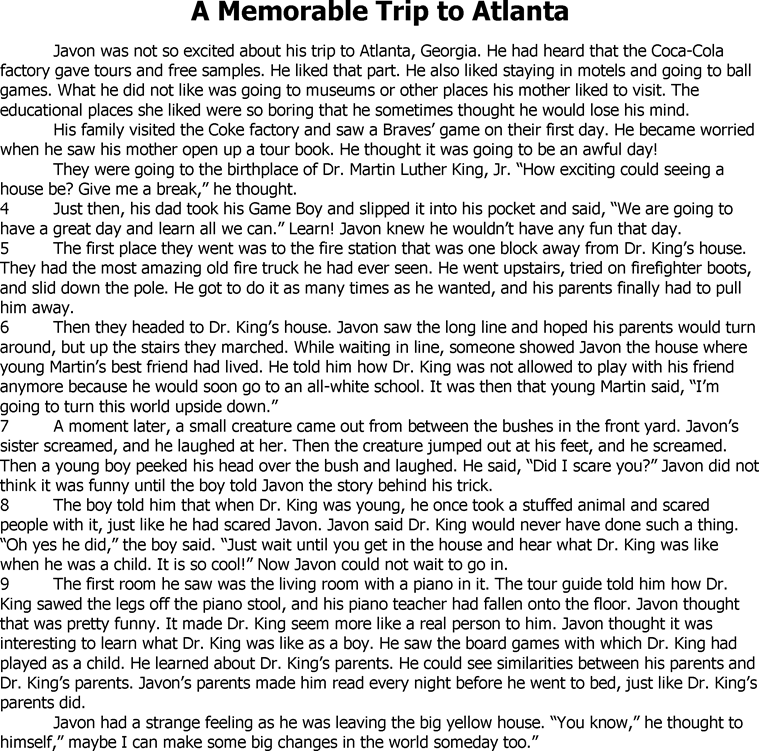 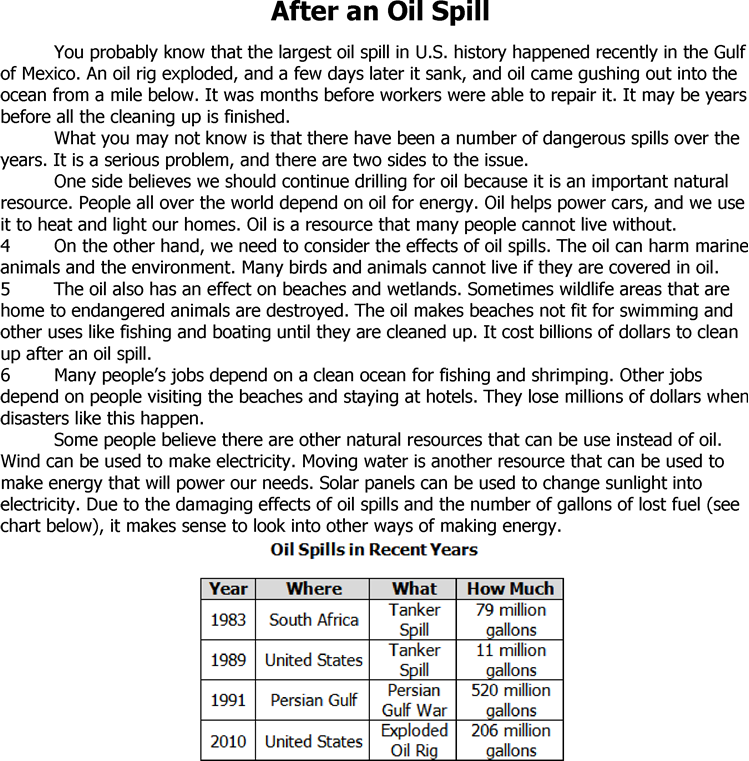 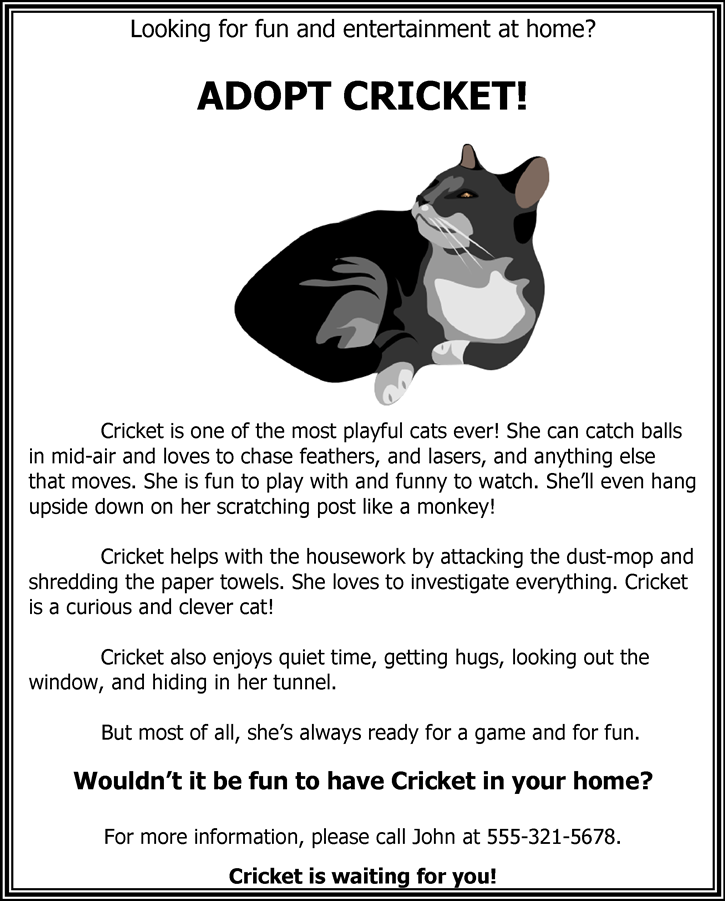 Mia would most likely agree with which thought? Helping others comes after winning.It is important to be Number One, which means the best.Teamwork is an important key to success.Winning is everything.Why does Mia continue to be involved in the game of soccer? To become a coach one dayTo keep her love of soccer aliveTo teach her daughters how to playTo win another gold medalWhy did the author include Mia’s brother as part of the selection?To tell why he helped herTo tell why borthers are importantTo tell why she was happyTo tell why she created the foundationWhat is the most likely meaning of the word advocates in the last paragraph?DedicatesPlaysSupportsWritesWhy did Mia create the Women’s United Soccer Association? To create interest in soccerTo recognize athletes for scoring winning goalsTo recognize gold medal winnersTo support national championship teamsWhat was Mia’s first major accomplishment? Becoming a member of the U.S. Gold Medal TeamBeing the first U.S. player to score 100 goalsJoining the U.S. Women’s National TeamWinning four championships while at the University of North Carolina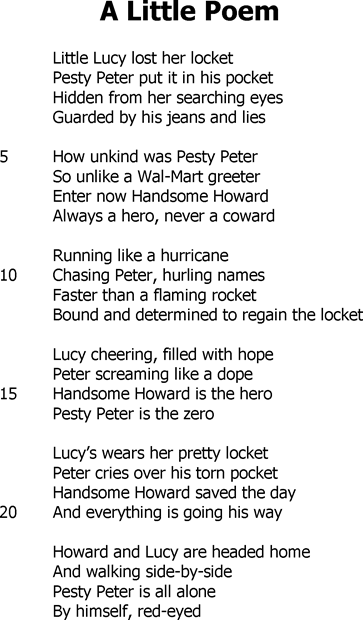 “Peter screaming like a dope” is an example of which literary element?AlliterationMetaphorPersonificationSimile What is another word for pesty?AnnoyingPopularStealingUnkind Which lesson best fits this selection?You should be careful not to lose your belongings.Being mean to others is likely to get you into trouble.You should always be kind to other people.Being nice to others will keep you out of troubleWhich best describes the main difference between Howard and Peter?Peter is popular, and Howard is unpopular.Howard is a zero, and Peter is a heroPeter is a greeter, and Howard is a coward.Howard is helpful, and Peter is a thief.What did Dr. Martin Luther King, Jr. do as a young child that would surprise many people?He made people scream.He played with board games.He had a piano teacher.He played tricks on people.What is the main idea of this selection?Trying to change the world can be difficult.Going to museums can be interesting.Learning history can be enjoyable and educational.Learning history can be boring.What is the main problem for Javon?He does not want to go to boring places.He does not want to visit Atlanta.He does not want his Game Boy taken away.He does not want to leave the fire station so soon.How do Javon’s feelings change from the beginning of the selection to the end of the selection?Angry to livelyNegative to inspiredSad to wiseUnhappy to sensitiveHow does the author compare Javon to Dr. Martin Luther King, Jr.?He compared the pranks they each played.He compared the places where they were born.He compared their parents’ interest in education.He compared the friends with whom they played when they were young.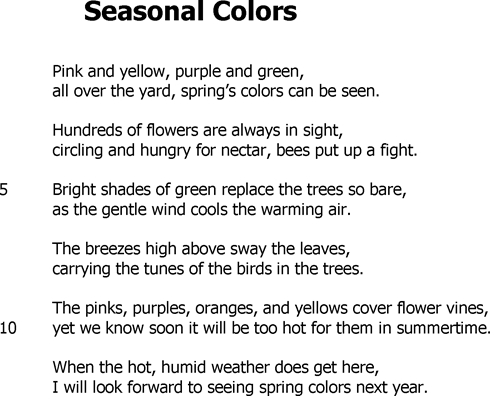 What does the author suggest in the statement, “I will look forward to seeing spring colors next year”?She wants a quick return of spring.She wants a return of the warming air.She wants to see pinks, purples, oranges, and yellows all year.She wants to see shades of green next year.Which phrase in the poem hints that summer will be arriving soon?Trees so bare (line 5)Breezes high above (line 7)Birds in the trees (line 8)Hot, humid weather (line 11)What does the poet suggest in the poem?She enjoys hot, humid weather.She likes spring.She prefers summer.She thinks spring is too colorful.What best describes the information shown in the chart?It gives facts about how much oil people use.It gives data about some oil spills in the past.It shows what is spilling into oceans.It shows where most oil spills are located.What is one of the results of an oil spill?An oil rig may explodeFishermen may make more money.Homes for animals may be destroyed.People may use more wind energy.Which quote from the selection states and opinion?“It may be years before all the cleaning up is finished?“Oil helps power cars, and we use it to heat and light our homes.”“Sometimes wildlife areas that are home to endangered animals are destroyed.”“The oil has an effect on beaches and wetlands.”What technique could the author use to make you care about the animals that are affected by an oil spill? Using a picture of a marine animal covered in oilUsing a chart detailing different oil spills for over twenty yearsUsing repetition of the main ideaUsing technical language to describe marine animals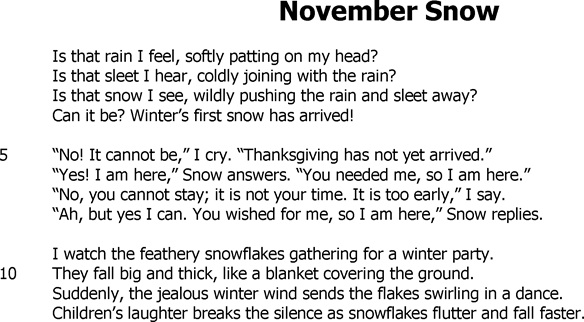 Which word best describes the mood of the poem?SurprisedShockedJoyfulGloomyIn line 10, why is the snow compared to a blanket?Because it covers the ground the way a blanket covers a bed.Because it looks like a fluffy white blanketBecause it keeps the ground warm.Because children can hide under it “I watch the feathery snowflakes gathering for a winter party” is an example of which literary element? AlliterationMetaphorPersonificationSimile“They fall big and thick, like a blanket covering the ground” is an example of which literary element?AlliterationMetaphorPersonificationSimileFrom the affixes below, which one added to attack will not make a new word?–ing–ed–s–fulFrom the affixes below, which one added to the word quiet will not make a new word? –ly–able–est–erWhich best describes Cricket?CautiousDangerousPlayfulquietWhich detail about Cricket is best supported by the picture in the passage?Cricket catches balls in mid-air.Cricket is a very playful cat!Cricket is a curious and clever cat!Cricket enjoys quiet time.According to the selection, which statement about Cricket is true?Cricket is a better pet than a monkey.Cricket is energetic and playful.Cricket is skilled at cleaning messes.Cricket is John’s favorite cat.Who is the speaker in this selection?A catA monkeyCricketJohnPeople who want to adopt Cricket would most likely have which characteristics?They would be confusing and worried people.They would be messy and loud people.They would be quiet and calm people.They would be caring and energetic people.Why does the author most likely end the selection by saying, “Cricket is waiting for you”? So the reader knows Cricket is sitting patiently while she waitsSo the reader will wait for Cricket in the same waySo the reader will feel like Cricket is ready to be an adopted petSo the reader knows how long to wait before adopting CricketWhat picture is the phrase “attacking the dust mop” meant to bring to the reader’s mind?An angry Cricket biting the mop with his teethAn annoying Cricket ruining the mopA helpful Cricket cleaning with the mopA playful Cricket swatting a paw at the mopWhy does the author compare Cricket to a monkey?Cricket acts like a monkey when she chases feathersCricket looks like a monkey when she hangs from her tailCricket and monkeys both investigate new thingsCricket and monkeys both use scratching posts